Лабораторная работа № 1Тема. . Плоская система сходящихся силЦель занятия: -научить определять равнодействующую системы сил геометрическим  и аналитическим способами;Система сил, линии действия которых пересекаются в одной точке, называется сходящейся.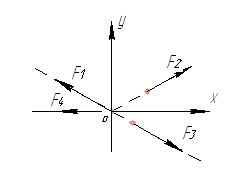 При графическом способе определения равнодействующей векторы сил можно вычерчивать в любом порядке, результат (величина и направление равнодействующей) при этом не изменится. Если плоская система сходящихся сил находится в равновесии, многоугольник сил должен быть замкнут. Вектор равнодействующей направлен навстречу векторам сил-слагаемых. Такой способ получения равнодействующей называют геометрическим.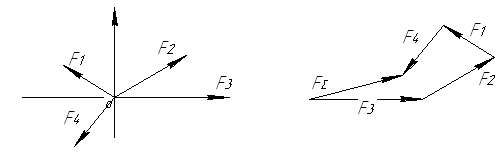 Алгоритм построения многоугольника сил.-Вычертить векторы сил заданной системы в некотором масштабе один за другим так, чтобы конец предыдущего вектора совпадал с началом последующего.-Вектор равнодействующей замыкает полученную ломаную линию; он соединяет начало первого вектора с концом последнего и направлен ему навстречу.-При изменении порядка вычерчивания векторов в многоугольнике меняется вид фигуры. На результат порядок вычерчивания не влияет.Определение равнодействующей системы сил аналитическим способом.Проекцией силы на ось называется алгебраическая величина, равная произведению модуля силы на косинус угла между силой и положительным направлением оси: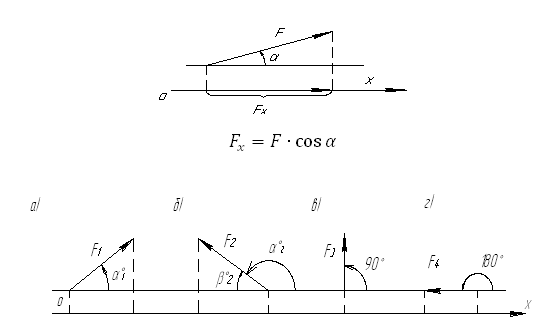 а). Сила  составляет с положительным направлением оси Ох острый угол аб). Сила  составляет с положительным направлением оси Ох тупой угол ав). Сила   перпендикулярна оси х проекция силы F на ось Ох равна нулюг). Сила  составляет с положительным направлением оси Ох  угол Проекция силы на две взаимно перпендикулярные оси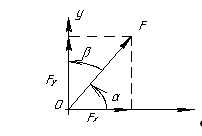 Модуль (величину)  равнодействующей системы сил можно найти по известным проекциямгде  — проекции равнодействующей на оси координат;— проекции векторов-сил системы на оси координат.Направление вектора равнодействующей можно определить по величинам и знакам косинусов углов, образуемых равнодействующей с осями координат:Условия равновесия плоской системы сходящихся сил в аналитической формеИсходя из того, что равнодействующая равна нулю, получим:Плоская система сходящихся сил находится в равновесии, если алгебраическая сумма проекций всех сил системы на любую ось равна нулю.Условие равновесияОпределение равнодействующей графическим ианалитическим способами.Пример1: Определить равнодействующую, плоской системы сходящихся сил геометрическим способом.Дано:Решение:  1.Определить равнодействующую системы сил графическим способом.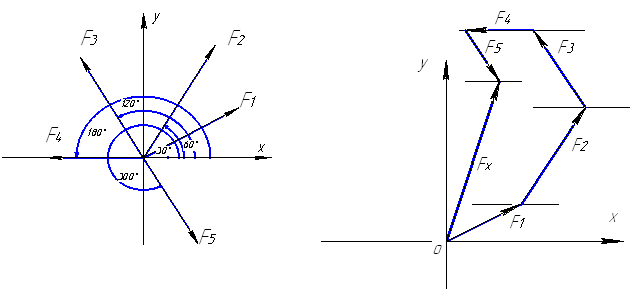 Порядок построения многоугольника сил.1.1 С помощью транспортира  строим многоугольник сил (рис. 1б):-выбираем масштаб построения сил,     1.2 Строим оси координат, так как, линии действия всех сил пересекаются в одной точке, построение начнем с точки сходимости.1.3 Откладываем угол  по принятому правилу знаков против хода часовой стрелки, проводим вспомогательную линию:-по вспомогательной прямой откладываем длину вектора силы:-при графическом сложении следующую силу  прикладываем к концу первой силы, и проводим вспомогательную прямую , параллельно оси Ох; -построив  угол  , откладываем длину вектора силы:     .Далее выполняем аналогическое построение сил Построив последнюю силу  , находим конечную точку построения. Вектор равнодействующей замыкает полученную ломанную линию; он соединяет начало первого вектора с концом последнего и направлен ему навстречу.1.4 Измерением определяем:-модуль равнодействующей силы-угол наклона ее к оси Ох                Пример 2.  Определить равнодействующую плоской системы сходящихся сил аналитическим способомДано:2.1. Определяем проекции всех сил на ось Ох:2.2. Определяем проекцию равнодействующей  всех сил на ось Ох:  Сложив алгебраически значения проекций, получим проекцию равнодействующей  на ось Ох:2.3.Определяем проекции всех сил на ось Оу:2.4 Определяем проекцию равнодействующей  всех сил на ось Оy:Сложив алгебраически значения проекций, получим проекцию равнодействующей  на ось Оy:2.5.Определяем модуль равнодействующей по величинам проекций:2.6. Определяем значение угла равнодействующей с осью Ох:3.Сравниваем определение равнодействующей геометрическим и аналитическим способами.Результаты расчётов не должны отличаться более чем на 5 %.Выполнить задания, согласно своего вариантаЗадание 1.Используя схему определить равнодействующую системы сил геометрическим способом.Задание 2. Используя схему определить равнодействующую системы сил аналитическим способом.ФИОНомер вариантаФИОНомер варианта1Абдуллин Радик 114Кочеткова Татьяна 42Аграфенин Максим215Пущен Олег 53Аникин Дмитрий 316Расулов Магомед14Аюев Григорий 417Рябов Сергей 25Гарафиев Рамиль 518Сайкин Виталий36Головнин Андрей119Самонов Иван 47Данилин Валерий220Семенов Владимир58Демидов Вадим 321Спиридонов Александр19Демичев Олег 422Чесалин Александр 210Жуков Игорь 523Швецов Александр 311Иванов Роман124Швецова Елена 412Кашапов Вильнур225Щеголев Василий513Костина Елена 3